L’ascensore potrà essere utilizzato esclusivamente da persone con disabilità ed impossibilitati ad usare le scale.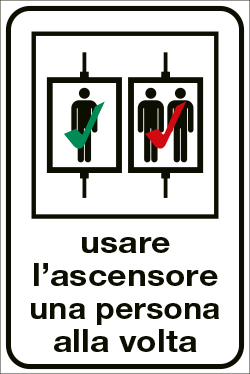 Prima di entrare igienizzare le mani con gel idroalcolicoRispettare la distanza di sicurezza